Час психологических игр.5 июня в школьном лагере «Друзья природы» состоялось необычное событие – час психологических игр.Под чутким руководством школьного психолога, Мыциковой Ксении Сергеевны, все ребята имели возможность поучаствовать в интересных играх, направленных на сплочение, развитие доверия, а так же на внимание. В самом начале были приняты особые правила поведения, которые позволили избежать конфликтных ситуаций и непонимания.После каждой игры обязательно было обсуждение, в процессе которого ребята могли поделиться своими впечатлениями, ощущениями и переживаниями, полученными в процессе игры.Час пролетел незаметно и прощание было очень грустным, потому что ребятам очень понравилось и они хотели играть еще и еще. Такой необычный опыт очень полезен для ребят, он позволяет лучше узнать окружающих и немножко разобраться в себе. Мы обязательно сделаем час психологических игр еще одной традицией нашего лагеря!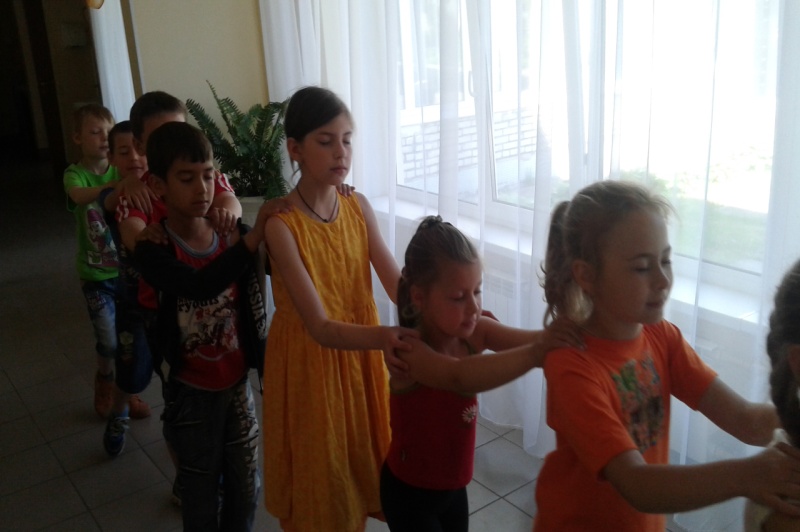 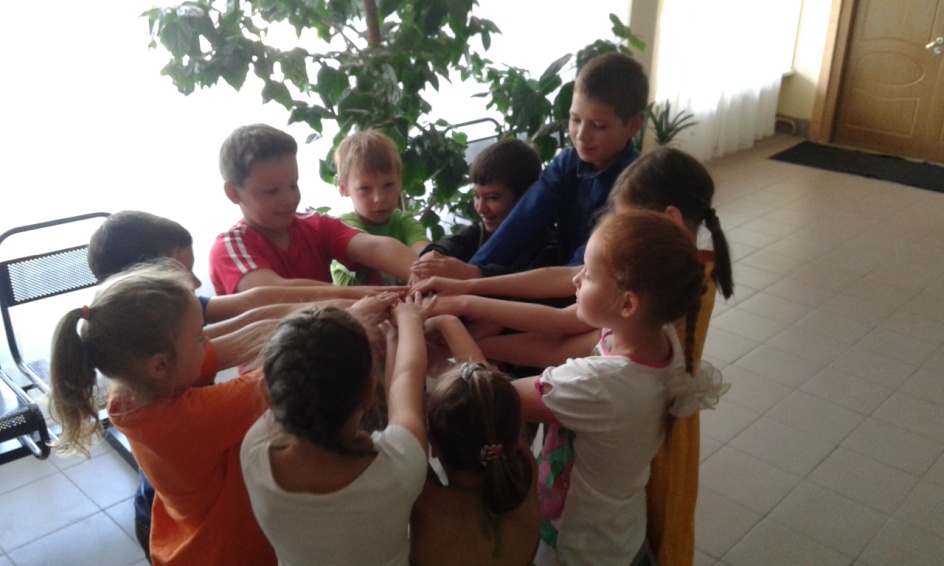 